Planned Program Content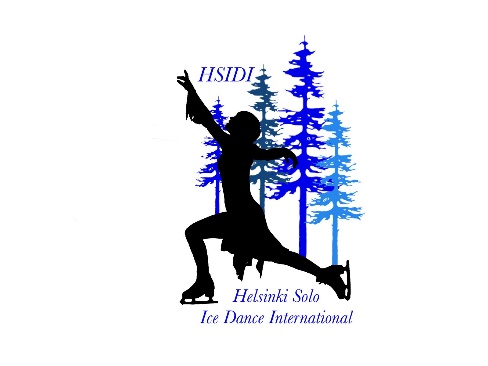 Please fill in with type or write in capital letters and return to sido2024.contact@gmail.comDate, Signature: ISU Member Federation:Club:Category:Name of Competitor:ELEMENTS IN ORDER OF SKATINGOrderElements Rhythm DanceOrderElements Free DanceMusic running time:Music running time:Rhythm Dance Theme(s): 